FICHE UTILISATION DU SYSTÈME OPTOELECTRONIQUE QUALISYS - CGAMISE EN ROUTE MATERIEL ET SELECTION DU PROTOCOLEAllumer :Qualisys PC		 Connecter les cameras Oqus Connecter la caméra DV pied selon protocoleSélectionner le projet en lien avec l’étude ou analyse dans QTMManage Projects	- CGAREGLAGE SYSTÈME EN FONCTION DE CHAQUE PROTOCOLE et A TOUJOURS VERIFIER AVANT UNE ACQUISIATIONOuvrir Project Options -> Input Device (spécifique à chaque projet) dans QTM afin de réaliser tous  les réglages et connectiques (EMG, vidéo DV, plateforme de forces …) :Vérifier si les connectiques nécessaires à l’analyse sont cochées exemple : Decklink Video capture pour caméra piedsUSB-2533 serial 372901 pour connectique plateforme de forces USB-2533 serial 372517 pour EMGDans Input Device -> Camera System  réglages et vérification des fréquences des caméras : Camera System - 100Hz, Real time frequency: cocher Marker capture frequency Camera system settingsDans Input Device -> Camera System -> Cameras: permet de vérifier pour chaque caméra :Marker settingsvideo settingsvideo compression 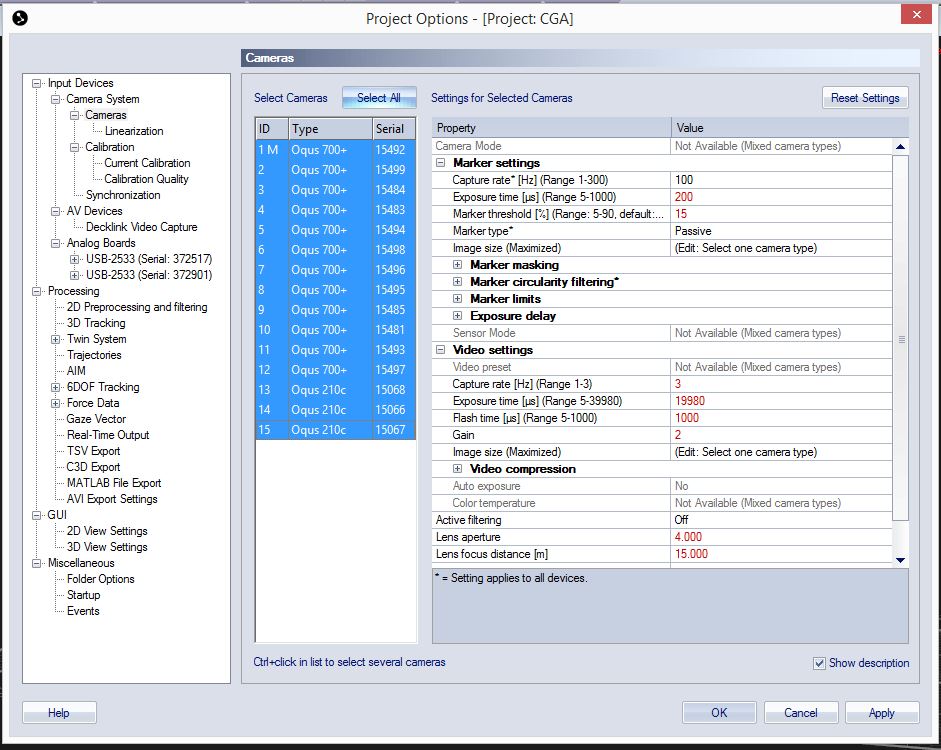 Dans Input Device -> Camera System -> Cameras -> Linearization : permet de vérifier :les camera OQUS sélectionnées (cochée ou non), leur numéro de série, leur distance focale utilisée pendant la calibration et enregistrementDans Input Device -> AV Devices réglage des connectiques liées à la capture video (blackmagic, decklink video capture) Dans Input Device -> Analog boards: réglage des connectiques analogues tel que EMG, plateforme de forces…CALIBRATIONDans Input Device -> Camera System -> Calibration : vérifier le type de calibration : Calibration type : Wand Calibration Calibration kit : calibration kit type (wamd kit 600mm carbon fiber); Exact wand length (601.2); Reference object definitionCoordinate system orientation (Axis pointing upward = Positive Z-axis et long arm axis= Positive X-Axis)Maximum number of frames used as calibration input (3000 frames)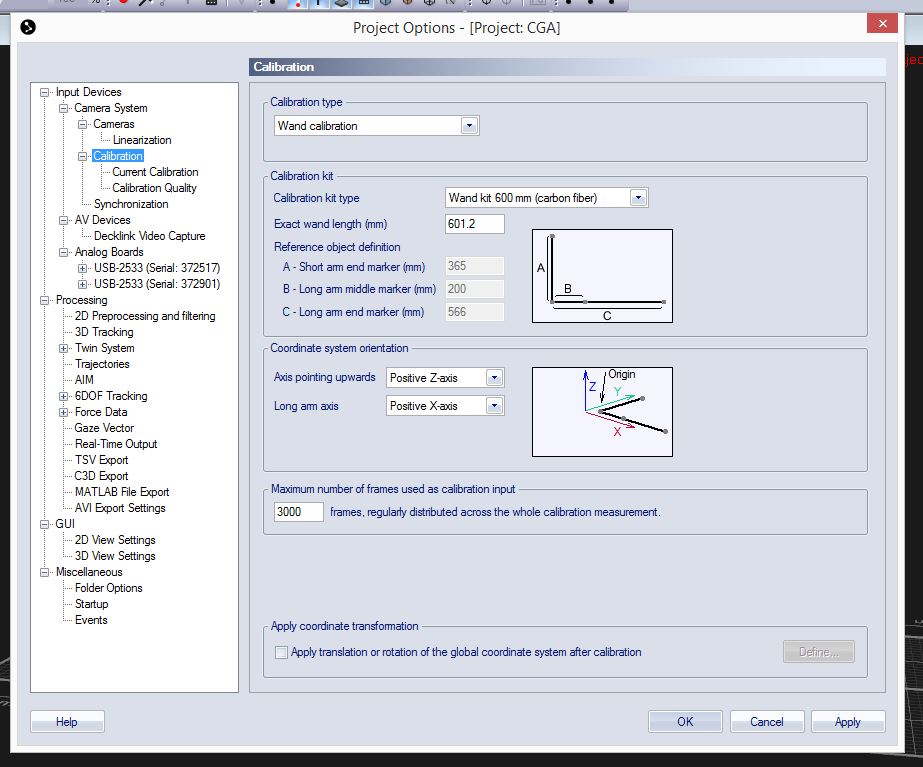 Dans Input Device -> Camera System -> Calibration -> Current Calibration : permet de vérifier la dernière calibration utilisé dans le projetCalibration fileCalibration results : permet de vérifier la qualité de la cette calibration (standard deviation of wand length ≤1mm)Sélectionner un nouvel enregistrementPlacer la wand de calibration au milieu du volumeSélectionner toutes les caméras et s’assurer qu’on n’y voit aucune réflexion avec la vue 2DVérifier les seuils et intensité des camérasVérifier que l’on voit tous les marqueurs du L-Frame sur toutes les camérasVérifier les masquesVérifier sur le mode 2D et vidéo la qualité de chaque caméraCliquer sur CalibrationCalibration time : 70 seconds at 100 hzUse calibration delay delay the calibration 3sUse sound notificationCurrent calibration settings: 601.2Cliquer sur ok  et couvrir tout le volume d’acquisition nécessaire au protocole avec la tige de calibration pendant le temps de calibration. Vérifier la qualité de la calibration une fois le calcul de Calibrating terminée – Calibration results ACQUISITIONCréer un nouveau patient dans Project data tree -> Add -> Patient : remplir info concernant le patientProject data tree -> Add -> Patient  -> CGA : remplir info concernant l’anthropométrie du patient (important pour le post process et calcul des data du modelé)Project data tree -> Add -> Patient  -> CGA -> Sub session barefoot : En function de chaque condition de test, canne, chaussures, orthèses, semelles… penser à adapter le nom de chaque essai.Condition d’acquisitionÉléments acquisEssai en position STATIQUEAller sur LiveAller dans captureS’assurer d’être dans la session du sujet créé dans Data Management (double cliquer dessus)Reconstruire et labelliser directement les marqueurs pour s’assurer de leur présence respective (voir section traitement des données)Essai en position BALANCEAller sur LiveAller dans CaptureS’assurer d’être dans la session du sujet créé dans Data Management (double cliquer dessus)Essais de MARCHEAller sur LiveAller dans captureAvoir un minimum de 5 cycles pour la cinématique à droite et à gaucheAvoir un minimum de 3 cycles pour la cinétique à droite et à gaucheEssai de Course et Marche rapide (1 aller/retour)Aller sur LiveAller dans captureChoisir le type d’essai (Course ou Marche rapide) et indiquer le nom de l’essai :Course (ex: 20081017-RBNNN-VDEF ou 20081017-FBNNN-VDEF)Essai de Marche modifié dans le cas des patients Toe WalkerAller sur LiveAller dans captureChoisir le type d’essai (Marche rapide) et indiquer le nom de l’essai :Modifié (ex: 20081017-MBNNN-VDEF)Essai fonctionnelAller sur LiveAller dans captureChoisir le type d’essai (Fonctionnel) et indiquer le nom de l’essai :Fonctionnel (ex : 20081017-FBNNN-VDEF)Se tenir en équilibre sur chaque piedSe tenir sur les talonsSe tenir sur la pointe des piedsSauter sur les Sauter sur chaque piedMarcher sur les talonsMarcher sur la pointeMarcher un pied devant l’autre sur la ligneS’accroupir sans lever les talonsA la fin de chaque CGA : Remplir les informations concernant les données anthropométriques du patient en kg et mm, sinon le modèle ne peut pas faire les calculs :Clic droit sur date-CGA de chaque patient, sélectionner edit fields et remplir les différents champsPoidsTailleLongueur jambe gaucheLongueur jambe droiteLargeur genou gaucheLargeur genou droitLargeur cheville gaucheLargeur cheville droite TâcheChaussageProthèse/OrthèseAide externeAide d’une personneS-Static            G-Normal Gait   F-Fonctionnel   R-Running         A-Fast Gait       L-Slow Gait      M-Modified Gait  T-TUG              D-Dual Task      O-OtherB-Barefoot S-Shoes     O-OtherN-No help               A-AFO                      S-Shank Prosthesis      T-Thigh Prosthesis    C-Compensation     P-Plantar Prosthesis O-OtherK-Knee OrthesisN-No help    W-Walker    C-Crutch(es) S-Stick(s)    T-Tripod     O-OtherN-No help                  S-Security Person        T-Tactile PersonVidéo3DEMG/FSForcesV-Vidéo                N-NoD-Full Body           S-Foot Markers        + Sacrum             M-Lower Limb        O-Other               N-NoE-EMG                     F-Foot Switches        A-E+F                   O-Other                N-No                     F-Forces              N-No